4.10  New National TreasurerAnnexesAppendix “A”Financial Statement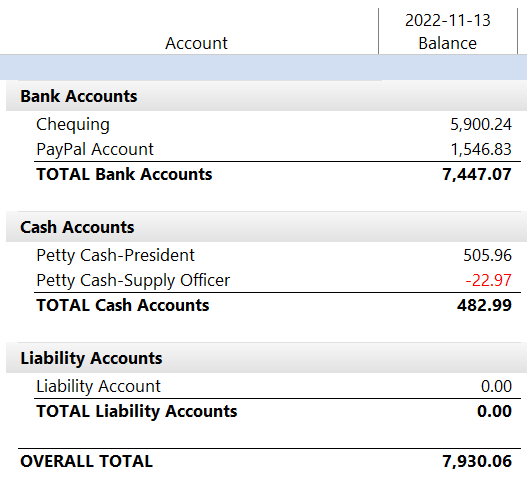 Appendix “B”2021 Annual General Meeting MinutesMinutes ofAnnual General Meeting held28 November 2021, Video TeleconferenceIn Attendance 	Opening Remarks Region 6 President Len MacPherson welcomed everyone.  Explained that due to the COVID-19 pandemic there was no alternative but to use video teleconferencing as the safest means to hold the AGM. Len continued on to state AGMs are a requirement of the IPA Canada Statutes and the meeting format will be informal. Any quorum, if required, will be 50% + 1 of all members participating via video link. As there were no further questions Len called the meeting to Order. Unfortunately, there would not be a follow-up dinner with everyone. ProceedingsFinancial StatementAs of 2021-11-21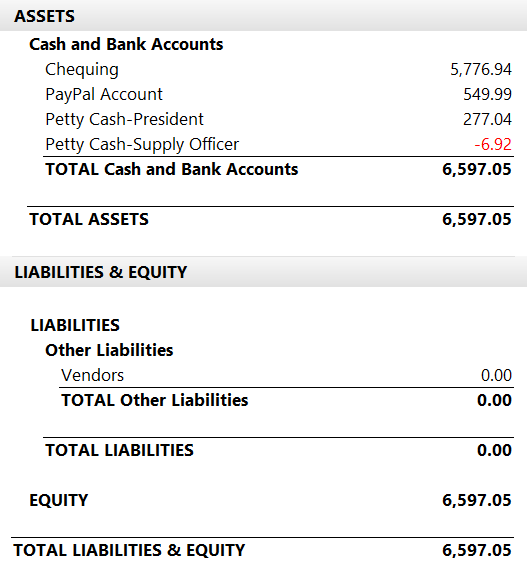 Annex “B”Minutes ofAnnual General Meeting held22 November 2020, Video TeleconferenceIn Attendance 	Opening Remarks Region 6 President Len MacPherson welcomed everyone.  Explained that due to the COVID-19 pandemic there was no alternative but to use video teleconferencing as the safest means to hold the AGM.  Unfortunately, there would not be a follow-up dinner with everyone.ProceedingsMeeting adjourned at 14:20, 22 November 2020.Zoom Link – Use This Link To Connect: ►https://us02web.zoom.us/j/87911655742 1Opening RemarksLen MacPherson1.1   Call to OrderLen MacPherson1.2   Additions to AgendaTeresa Holmes1.3   Approval of AgendaTeresa Holmes2Business From Previous MinutesTeresa Holmes3Executive Committee Reports3.1   President’s ReportLen MacPherson3.2   Regional Secretary / ActivityTeresa Holmes3.3   TreasurerLen MacPherson3.4   Travel OfficerBill Murrell3.5   Supply OfficerBill Murrell3.6   Social Media / International EventsLech Reliszko3.7   Special EventsJose Vargas3.8   MembershipLen MacPherson3.9   PadreRe. William Reggler4New Business4.1   Treasurer positionLen MacPherson4.2   Membership SurveyLen MacPherson4.3   New IPA Canada StatutesLen MacPherson4.4   Activity ChallengeTeresa Holmes4.5   2023 Membership DuesLen MacPherson4.6   New Nova Scotia Region Len MacPherson4.7   ElectionsTeresa Holmes4.8   Attendance at Executive Committee meetings?Len MacPherson4.9   Register – National WebsiteLen MacPherson5RoundtableAllA – Financial StatementB – 2021 Annual General Meeting MinutesRegion 6 MembersRegion 6 MembersGuestsLen MacPhersonLech ReliszkoTeresa HolmesBill MurrellDeacon Bill Reggler		Gary CoulterJose VargasPeter RickardDoug MorrisFrank CrantonJoseph TondreauAgenda and Review From Previous MinutesAgenda and Review From Previous MinutesTeresa HolmesReview of 2021 AGM Agenda: Queried if there were any additional items that should be brought to the AGM agenda. As no additional items were brought forward Teresa moved the AGM Agenda be accepted. Seconded by Gary Coulter and approved by all by a show of hands.   Review of 2020 AGM Meeting: The IPA Region 6 AGM 2020 was held on 20 Nov 20 with 17 persons in attendance.  This was the first video teleconference as a result of the COVID-19 pandemic.  There was no outstanding business from the last meeting.   Executive Committee Reports Executive Committee Reports Len MacPhersonPresident’s Report: Region 6 struggled during the pandemic 2021, coping with the prolonged lockdowns and minimal contact regulations. With the emergence of the new South African variant we continue to find ourselves in a holding pattern.  Notwithstanding the public gathering restrictions, the Executive Committee met, via Zoom, every month.Discussions dealt with what was happening with IPA Canada, review of the regional financial statements, planning events such as the free BBQ for front line workers and mental health checks. Happy that restrictions are easing up making it possible to resume Regional monthly brunches as well as the start-up of some international IPA events.Teresa HolmesRegional Secretary’s Report/Special Events: Occupied throughout the year attending and recording the monthly executive committee meetings.Standing in for the vacant Special Events coordinator position.  Region 6 Brunches commenced in September in Orleans, October in Merrickville and November in Brockville. We are fortunate to meet up and catch up with approximately 20-25 members, family and guests. December brunch will be held in Kanata, celebrating Christmas with a funny/ugly Christmas sweater theme.  Len MacPherson standing in for Leslie GoodeTreasurer’s Financial Report:  A Financial Net Worth Statement was previously sent out to members for review.  No questions.  The total end balance as of 21 November 2021 was 6,597.05.  At the beginning of 2021, our net worth was $ 6,492.78 and our current net worth is $ 6,563.37 for a difference of $ 70.59. Even by not collecting dues, the collection of dues from new members in 2021 carried us through the year.  When members use PayPal to make purchases or pay dues, the region loses 2.9% of the total + 30 cents per transaction.Jose Vargas asked how many large scale regional events we conducted each year and how does the region raise money.  Len explained that since IPA is a Non Profit Organization (NPO), our operating funds come from annual membership dues. Any other funds raised must be incidental to our normal activities.Jose asked where the money came from for the free Law Enforcement BBQ to which Len responded the funding came (100%) from our regional funds.  Gary advised he is a volunteer with the National Wall of Remembrance in Kingston region which works in conjunction with another organization and he will forward Len their Bylaws.Bill MurrellTravel Coordinator’s Report:  In 2021 there was extremely little travel.  Lech recently began traveling across Europe and visiting other IPA Setions. There was some interest but no definite travel bookings to our region.  In October 2021, an international IPA German couple on their honeymoon visited over 2 days in October, sightseeing, including an arranged visit with OPS K9.Bill helps out with IPA National Travel, adding 2021 has been quiet for international travel. Completed forms for 2 R6 members travelling within Canada and Europe. Members should be aware of the travel services available on the R6 web site and the links to National and International for hotels and member accommodations. Reminder to check out international links, Travel form, Hosting Books – especially for the UK and Ireland are most popular and request a longer period of notice.Bill MurrellSupply Officer’s Report:  2021 was a good year for regional supply purchases. Our most popular item was the regional event t-shirt where over 40+ were purchased. A regional banner was created and is displayed at many regional events, such as our brunches.  Lech also bought one and is proudly displaying it during his European trips.  Other Region 6 stock items are: shoulder flashes ($5)Coin boxes ($6.50)Small banners ($12)Blue line coin ($15)5yr anniversary coin ($15)Lapel pins ($2)Regional products are sold just above actual cost to cover purchases made using PayPal (Credit Card). Region 6 suppliers are experiencing supply issue shortages with all imported garments right now. There are fewer supplies left in Canada (eg: our local supplier was checking on hoodies on Friday where there were plenty, however, by Monday there were no L or XL stock available). Our best plan is to wait and place an order for the first quarter of next year. Looking at buying a new kind of polo shirt, away from cotton to non-snagging with the crest on the sleeve. Supplier advised cost increased 3 times during the COVID pandemic and will go up again in Jan 2022.  Having difficulty finding product. Cannot guarantee price as we have a month delay in placing orders. If you are ordering items, members are asked not pay by credit card for orders under $25.00. We sell at pennies over cost.  Not selling to make profit. There are multiple Regional member discounts such as Telus, Bell Mobility, hotel deals, Park & Fly, Popeye’s, (working on Henry’s Photo Shop).  Dylex Paint Store has great discounts for regional members as well as Perkoplis website which has countless deals.  Jose queried how do you get the discount to which Bill responded you simply show membership IPA card or provide the identification number.Jose wondered if there were any airline discount such as Southwest. Currently there are no airline deals, nor any with Via Rail as their offer was less than 10% and they wanted $5,000 annually. Jose advised he was aware Jim Trivilan, a retired RCMP member, owns Boston Pizza and is a big supporter of the military and law enforcement agencies.  Maybe it should be considered to check with his corporation to see if there may be a discount.  East Side Mario’s is another pizza chainPeter Rickard asked if the discounts are available all across Canada to which Len responded yes. Lech Reliszko  Social Media Coordinator’s Report:   Lech is the R6 Facebook Administrator. Due to the prolonged COVID-19 pandemic there was and currently is little activity on social media.   He is always open to suggestions for improvement. If he sees something of IPA interest he will post as well as anything relevant to our Association.Lech Reliszko  IPA International Special Events:   No International events due to COVID - 19.  Many countries have travel restrictions.  In Aug 2022 Sri Lanka is hosting the Young Police Officers Seminar. A Region 6 and Region 2 member have registered. There is no word on the International Youth Gathering yet.Deacon Bill RegglerRegion 6 Padre:  Introduced himself and indicated he is available to help Region 6 members in any way he can. As a former police officer he is more than aware that we may get into situations that cause us to keep things inside ourselves and that we are reluctant to reach out to others for help.  Bill is available for a face to face or phone call meetings. He can also refer to OSI sites/Occupational sites.  So important to be aware of those who may need help as what we lived through may one day come back to haunt us another day. Len MacPhersonMembership Coordinator’s Report:  So far this year, 15 new members joined, 1 transfer from Region 2 (Toronto).  Region 6 has a total of 135 members. Back in 2015, the region began with 46 members. Currently, there are93 Ottawa/Gatineau;24 South of Ottawa;3 out of Province incl Peter Rickard; and2 International (Pakistan & Ecuador). 
2 members said they would not return to 2022Ages 50-59 is the largest age demographic which has dropped from ages 70-79 back in 2015. More members are currently serving. Bill Murrell noted the annual IPA membership dues in Germany cost 30 Euros which is more than our $35.00 fee. The membership fee split is the same, from the $35.00 fee, the region receives about $15.50.  Supply and membership fees may be paid via Interac eTransfer to ipaottawa@rogers.com. Region 6 bank account automatically accepts deposits, no need for passwords.Jose asked how old IPA R6 is? Len provided a bit of history: this current R6 since Sep 2015, whereas previously it began in1970 and lasted about 10 years.  The Region was dissolved and the members were transferred to R2 (Toronto)Jose queried about any reunion ideas.  Unfortunately all 5 year anniversary plans and celebrations had to be cancelled due to the pandemic, although a 5th anniversary coin was designed and created. Len further added any big event the region plans does not get many volunteers. Teresa added the planned R2 Friendship Week did not generate enough international interest and was subsequently cancelled. Basically there is no time and no volunteers.  New BusinessNew BusinessLen MacPherson2021 National Annual General Meeting – Voting: Len thanked everyone who took the time and voted on the IPA Resolutions. 60% of R6 members voted with Region 6 providing the highest number of voters of all Regions. Lessons Learned - members are tired of voting. It was apparent from the voting results that members did not take the time to read the proposals and just answered the same for all Resolutions. National is considering going back to only Regional presidents voting. Since the Board did not change the Bylaws to allow for a complete virtual meeting, the National AGM 2021 was a hybrid meeting with some members attending in person in Toronto while many joined virtually.  No resolutions were passed due to a member raising a point that the process was not in accordance with our Bylaws.  Our current Bylaws were adopted prior to COVID and virtual meetings.A small team has been put together to conduct a complete review of the bylaws with the assistance of Carters Law firm. Len MacPhersonRegion 6 Elections:  Each year the Region puts out a request for members to run for any of the elected positions, however, there is no interest. As the current EC members decided to continue in their positions, a decision was made not to hold an election this year.  The Region EC is always looking for new members.Len MacPhersonBoard of Directors:  Since taking office in Dec 2020, five out of the original six original directors have resigned. The first three, including our own Bill Murrell resigned due to what they stated was board incompetence while the last two resigned to concentrate on Regional business. Currently, the board only has four members, one of which is an appointee. We can anticipate another round of elections in the new year. Len MacPhersonRegion 6 Newsletter: Region 6 just released Fall Newsletter.  It may be the last edition as no one volunteered to fill the editor position. Need someone to find articles to publish. Special thanks to Teresa for keeping the newsletter going for many years. Len MacPhersonSpecial Events Coordinator: When the need was brought up for a Special Events Officer Jose Vargas expressed interest. The primary responsibility is to help plan Region activities, for now, that means monthly brunches.Len MacPherson60th Anniversary Coins: Each member will receive a coin with their membership card. A coin and membership cards are already being sent out. Special thanks go out to Bill Murrell for working on the final design, having the coins made and then shipping ± 2,500 to all regions across Canada. 3,000 coins were manufactured and excess coins will go on sale in early 2022.
Len MacPherson2022 Membership Dues: Membership dues remain the same $35.00. Dues should be paid by 1 Jan 2022. Anyone who has not paid by 31 Mar 2022 will have their membership cancelled.Teresa HolmesActivity Challenge: IPA Region 6 has created a Fitness Challenge to motivate regional members to keep physically active during our prolonged COVID-19 restrictions.  The challenge is to walk, hike, run, row, paddle, swim, bike, snowshoe, ski, etc (indoor fitness machines count) the circumference of our region which is approximately 719 kms within one year, from 01 June 2021 to 31 May 2022. In six months 15 members have covered approx. 12,000 kms, surpassing the width of Canada by over 3,000kmsTo register for the IPA Region 6 Fitness Challenge please send an email to ipar6challenge@gmail.com   The Fitness Challenge coordinator is Teresa Holmes, the Regional Secretary.  RoundtableRoundtableAll Roundtable: Lech spoke about the future Region 6 - 10th Anniversary as efforts to celebrate our 5th anniversary were shut down due to COVID. More to follow at a later date.Peter Rickard said it was nice to be able to see everyone and hear from Deacon Bill.  The pandemic forced him and his wife to quickly evacuate from Qatar and as a result they lost everything.  They are thinking about returning to Ottawa eventually.Joseph Tondreau voiced he appreciated the opportunity to reach out and connect with other R6 members during the meeting.Len MacPhersonAs there was no more discussion, the meeting closed at 14:50.Region 6 MembersRegion 6 MembersGuestsLen MacPherson	Teresa Holmes		Bill Murrell			Lech Reliszko Leslie GoodeNancy MartinDeacon Bill Reggler 		Joseph TondreauAndy BakkerFrank CrantonJeff PinheyNicole KikcioJean Marc PecoriniDoug MorrisGilbert AntcilJames GrantPierre BeginTeresa HolmesReview of 2019 AGM Minutes: Presented the minutes from the 17 November 2019 AGM.  Provided a brief overview of key points and outstanding issues. The minutes were approved by Bill Murrell and seconded by Lech Reliszko.  Accepted by all. Teresa HolmesIPA Region 6 Newsletter:  Reported the newsletter is published bi-annually.  Always looking for articles or if easier, a Region 6 member could be interviewed via telephone/Facetime by Teresa.  Also looking for new writers or editors.Leslie GoodeAnnual Financial Report:   A Financial Net Worth Statement was previously sent out to members for review.  No questions.  The total end balance as of 22 November 2020 was 8,214.87.  Len mentioned that R6 makes $16.50 per member in annual membership fees. The remainder of the $35.00 goes to National. Bill MurrellSupply Officer’s Report:  Provided an update on current stock.  R6 has lots of patches, pins, coins (14 anniversary coins), banners, and ten masks.  Advised part of selling price for regional supplies includes PayPal (2.9% + 30 cents of the total purchase price) that helps to defer R6 costs.  Facebook has a new IPA Collectors page where our R6 items were displayed.  Some items generated interest and were sold overseas and throughout Canada.  All buyers pay their own shipping. R6 hoodies were ordered in late summer on a pre-order basis. Little interest generated but taking into consideration Ottawa was in a heatwave, understandable.  Feedback was positive about the possibility of another order in Jan 2021.  Order dependent on whether enough pre-orders are received.Region 6 has no plans for other orders, however, always open to requests/suggestions.  The supply order must meet the minimum purchase order from the supplier.  As Region 6 uses the same companies we do not have to pay extra for the design of crests.  Lech requested consideration be given to including IPA Region 6 design if we do an order in January.  Bill advised if the minimum order of 12 is met then he would order.Bill MurrellTravel Coordinator’s Report:  During 2020 there were no completed IPA Travel Forms.The COVID -19 pandemic cancelled most trips/visits.  Region 6 did receive one IPA UK visitor and his wife in Jan 20.Bill is also the IPA National Assistant Travel Coordinators. 
Nancy MartinSocial Activities:  not much to report because of the COVID -19 pandemic restrictions.  Monthly brunches were popular.  Managed to have them in Jan and Feb. As soon as it is safe to meet in large groups, brunches will continue and other activities will be planned. Lech stated the Region 6 Executive Committee had begun initial planning for a Region 5th Anniversary dinner.  Postponed until safe to meet in large crowds again.Lech Reliszko  IPA International Special Events:   No International events due to COVID - 19.  Many countries have travel restrictions and many have a requirement to quarantine for 2 weeks before any event.Lech Reliszko  Social Media Coordinator’s Report:   Lech is the R6 Facebook Administrator.  It is going well, and he is always looking for new members and more input relating to IPA activities.Open for all Region 6 members to post.  He posts overseas events.  R6 Facebook is not for promoting overseas products, which can be found on the IPA International Collector’s page, but will post Region 6 supply items.Deacon Bill RegglerRegion 6 Padre:  Introduced himself and indicated he is available to help Region 6 members in any way he can.Len MacPhersonMembership Coordinator’s Report:  12 new members joined thus far in 2020.  Six joined during the pandemic and 1 more waiting confirmation.  15 members did not renew or transferred out in 2019.  Total Region 6 members is 112. Nicole Kikcio introduced herself as a Region 6 member and until recently, the IPA National Secretary General.  She is now in the position of International IPA Auditor.  She stated as Secretary General, working with the Region 6 EC Team was awesome.  There is a need for a solid EC Team and she found the Region 6 EC always met the National deadlines and were easy to work with.Nicole further provided information on IPA membership fees.  All countries are dealing with the COVID pandemic, cancelling events, stepping back and re-assessing.  IPA International still monitoring. International provided National Sections a 50% discount for dues payable for FY 2020.  Fewer expenditures will also National Sections to refocus their activities.IPA World Congress is postponed until 2021.IPA UK celebrating their 70th anniversary in 2021.  They are IPA Canada’s parent.  Canada will be celebrating their 60th  anniversary in 2021. Many activities may have to be cancelled because of the pandemic. Joseph Tondreau questioned membership.  He moved to Ontario and was picked up by R2.  He asked Denis Nadeau to be transferred to R6 instead.  He has given a life membership.  Len explained members in Eastern Ontario belonged to R2 (Toronto) until R6 was reconstituted.  All members were allowed to stay with R2 or have their membership transferred to R6.  The Bylaws permit members to choose what region they wish to belong to, regardless of where they work or reside.Nicole further added Lifetime membership has changed its name to Honorary. Nicole happy to assist with emails offline.Len MacPhersonRegional Elections:  No one put their name forward for any of the positions on the R6 Executive Committee (EC).  As the current EC members volunteered to stay on for another term, all current EC members have been acclaimed.Len MacPhersonElection of National IPA Board of Directors:  As of 22 Nov 20, 49% of R6 members still have not voted.  This number is too high and Len encouraged all members to vote.  The National AGM will be held in Mid-Dec 20.  All may join as it will be via ZOOM or other video conferencing means.  Those candidates who receive the 3 highest number of votes will be an IPA director for 3 years.  The next 3 highest will be a director for 2 years.  Region 6 has one candidate running, Mr Bill Murrell.  Bill has done an outstanding job as part of the regional EC and hoping for member’s support.  Atlantic Canada and the Quebec Regions have the most members and 6 candidates.  The rest of Canada only has 5 candidates running. Len MacPhersonUpdate – IPA Canada Bylaws:  have been voted on and passed.  In 2014 IPA Canada became a Corporation. In 2015, work began on changing the then IPA Canada Constitution so that it would meet the requirements of the Canada Not-for-profit Corporations Act.  After several unsuccessful attempts, the IPA Canada Bylaws (former Constitution) came into effect. Len MacPherson2021 Membership Dues:   The current IPA Canada Board of Directors approved a motion which would alleviate regions from paying National their portion of 2021 dues.As all members of the R6 EC were in attendance, a verbal motion was made by the President for R6 to follow suit and not collect their portion of 2021 dues.  The motion was passed.  No membership dues will be collected from R6 members in 2021.Any prepaid membership dues will be advanced by one year.All Roundtable:    Bell Plan:  Frank Cranton requested an update on the Bell cell phone plan.  Bill Murrell explained there is a new cell phone plan with Bell for IPA Canada members.  Any interested member may go to the IPA Canada National website and click on the “Bell Wireless Plan” which will provide them instructions for signing up.  The plan was originally organized by R16 (Atlantic Canada) when they obtained a corporate plan with a Bell franchise in Moncton.  They tripled the size of their region because of this cell phone plan. Region 6 attempted to get a local Bell franchise to offer a similar plan so members could remain rather than transfer to R16, however, this plan was not allowed by Bell Canada.  After an investigation by Bell Canada, it was determined that R16 did not meet the requirements to have a Corporate Plan so the plan was cancelled and existing R16 members are being transferred over to the new EPP plan when their contracts expire.The new wireless plan is available to all IPA Canada members.  Once you are confirmed as an IPA member, confirmation may take up to 6 weeks.Nicole Kikcio advised IPA National launched a business case investigation in Jan 2019 as there was misrepresentation by a director who spoke on behalf of IPA Canada without their knowledge and signed for IPA Canada.  This situation was taken very seriously and National took it over.